Адалдық дегеніміз не?- Жанға қисық емес.- Қандай шындық?- Өзіңмен өзің болу.- Қандай шындық? - Мейірімді, адал болуЖәне әрқашан көмеккеАдамдарға келу.- Қандай шындық?- Құрмет білуімізЖәне өз ОтаныСоңына дейін қызмет ету.Адамға адал болуға қалай көмектесуге болады? Бұл туралы Мемлекеттік қызмет істері және сыбайлас жемқорлыққа қарсы іс-қимыл агенттігінде ойластырылған. Деп шештік бастау керек бизнес. Ол үшін бүкіл Қазақстан бойынша адалдық дүкендері ашылды.Бірінші мектепте керемет дүкен барМен сізге құпия айтайынСатып алу жоқ, дәл кетпейдіБұл дүкен ұшуда емесЕліміздегі ең адал дүкендердің бірі,Сөрелерде қаламдар, қарындаштар, көптеген дамытатын ойыншықтар,Онда құлыптар, сатушылар жоқ, кассир жоқ,Мұнда күзет, әрине, жоқ!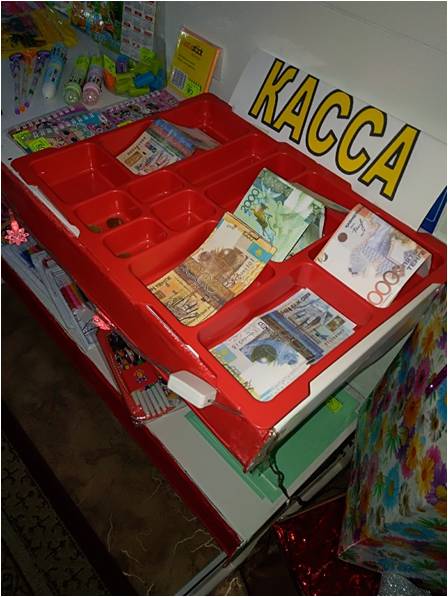 